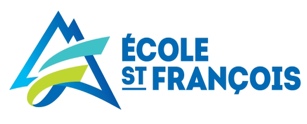 Formulaire de signalement ou de plainte.Formulaire de signalement ou de plainte.Formulaire de signalement ou de plainte.*Ce document est confidentiel, seule la personne responsable du traitement du signalement ou de la plainte pourra le lire.*Ce document est confidentiel, seule la personne responsable du traitement du signalement ou de la plainte pourra le lire.*Ce document est confidentiel, seule la personne responsable du traitement du signalement ou de la plainte pourra le lire.Date de la prise de déclaration :Date de la prise de déclaration :Je rempli ce formulaire parce que :Je rempli ce formulaire parce que :Je rempli ce formulaire parce que :  Je vis de l’intimidation ou un acte de violence  Je suis témoin d’intimidation ou d’un acte de violence  Je suis témoin d’intimidation ou d’un acte de violenceNom de la personne qui vit de l’intimidation ou de la violence :Nom de la personne qui vit de l’intimidation ou de la violence :Nom de la personne qui vit de l’intimidation ou de la violence :Auteur(s) des gestes :Auteur(s) des gestes :Auteur(s) des gestes :Témoin(s) :Témoin(s) :Témoin(s) :Date de l’événement : Date de l’événement : Date de l’événement : Date de l’événement : Endroit où l’incident s’est déroulé (préciser s’il s’agit d’internet) :Endroit où l’incident s’est déroulé (préciser s’il s’agit d’internet) :Endroit où l’incident s’est déroulé (préciser s’il s’agit d’internet) :Endroit où l’incident s’est déroulé (préciser s’il s’agit d’internet) :Endroit où l’incident s’est déroulé (préciser s’il s’agit d’internet) :Depuis combien de temps la situation dure-t-elle ?Depuis combien de temps la situation dure-t-elle ?Depuis combien de temps la situation dure-t-elle ?Depuis combien de temps la situation dure-t-elle ?Depuis combien de temps la situation dure-t-elle ?  Quelques jours  Plus d’une semaine  Un mois  Un mois  Plus d’un moisCombien de fois cela est-il arrivé ?Combien de fois cela est-il arrivé ?Combien de fois cela est-il arrivé ?Combien de fois cela est-il arrivé ?Combien de fois cela est-il arrivé ?  Plusieurs fois par jour  Une fois par jour  Plusieurs fois par semaine  Plusieurs fois par semaine  Une fois par semaine  Quelques fois par mois  Autre : ______________________________________________________________________________________________________________________________  Autre : ______________________________________________________________________________________________________________________________  Autre : ______________________________________________________________________________________________________________________________  Autre : ______________________________________________________________________________________________________________________________Explique dans tes mots ce qui s’est passé. 
Tu peux aussi cocher les comportements que tu as vus ou ce que tu as vécu.Explique dans tes mots ce qui s’est passé. 
Tu peux aussi cocher les comportements que tu as vus ou ce que tu as vécu.Explique dans tes mots ce qui s’est passé. 
Tu peux aussi cocher les comportements que tu as vus ou ce que tu as vécu.Explique dans tes mots ce qui s’est passé. 
Tu peux aussi cocher les comportements que tu as vus ou ce que tu as vécu.Explique dans tes mots ce qui s’est passé. 
Tu peux aussi cocher les comportements que tu as vus ou ce que tu as vécu.  Violence physique  Violence verbale  Vandalisme  Vandalisme  Geste ou remarque à caractère sexuel  Rumeurs  Exclusion  Autres : ___________________________________________  Autres : ___________________________________________  Autres : ___________________________________________Nom de la personne qui accueille le signalement ou la plainte :Nom de la personne qui accueille le signalement ou la plainte :Nom de la personne qui accueille le signalement ou la plainte :